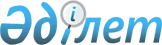 Қазақстан Республикасы Ұлттық экономика министрлігі Тұтынушылардың құқықтарын қорғау комитетінің "Санитариялық-эпидемиологиялық сараптама және мониторинг ғылыми-практикалық орталығы" республикалық мемлекеттік қазыналық кәсіпорнын қайта ұйымдастыру туралыҚазақстан Республикасы Үкіметінің 2015 жылғы 23 шілдедегі № 563 қаулысы

      «Мемлекеттік мүлік туралы» 2011 жылғы 1 наурыздағы Қазақстан Республикасының Заңы 11-бабының 4) тармақшасына және 134-бабы 

2-тармағының 5) тармақшасына сәйкес Қазақстан Республикасының Үкіметі ҚАУЛЫ ЕТЕДІ:



      1. Қазақстан Республикасы Ұлттық экономика министрлігі Тұтынушылардың құқықтарын қорғау комитетінің «Санитариялық-эпидемиологиялық сараптама және мониторинг ғылыми-практикалық орталығы» республикалық мемлекеттік қазыналық кәсіпорны қайта құру жолымен Қазақстан Республикасы Ұлттық экономика министрлігі Тұтынушылардың құқықтарын қорғау комитетінің «Санитариялық-эпидемиологиялық сараптама және мониторинг ғылыми-практикалық орталығы» шаруашылық жүргізу құқығындағы республикалық мемлекеттік кәсіпорны (бұдан әрі – кәсіпорын) болып қайта ұйымдастырылсын.



      2. Қазақстан Республикасы Ұлттық экономика министрлігінің Тұтынушылардың құқықтарын қорғау комитеті кәсіпорынға қатысты мемлекеттік басқарудың тиісті саласына (аясына) басшылық жасау жөніндегі уәкілетті орган болып белгіленсін.



      3. Кәсіпорын қызметінің негізгі мәні денсаулық сақтау саласындағы қызметті жүзеге асыру болып белгіленсін.



      4. Қазақстан Республикасы Ұлттық экономика министрлігінің Тұтынушылардың құқықтарын қорғау комитеті заңнамада белгіленген тәртіппен:



      1) Қазақстан Республикасы Қаржы министрлігінің Мемлекеттік мүлік және жекешелендіру комитетіне кәсіпорынның жарғысын бекітуге енгізсін;



      2) әділет органдарында кәсіпорынның мемлекеттік тіркелуін қамтамасыз етсін;



      3) осы қаулыдан туындайтын өзге де шараларды қабылдасын.



      5. Қазақстан Республикасы Үкіметінің кейбір шешімдеріне мынадай өзгерістер енгізілсін:



      1) күші жойылды - ҚР Үкіметінің 28.08.2015 № 683 қаулысымен.



      2) «Қазақстан Республикасы Ұлттық экономика министрлігінің мәселелері» туралы Қазақстан Республикасы Үкіметінің 2014 жылғы 24 қыркүйектегі № 1011 қаулысында (Қазақстан Республикасының ПҮАЖ-ы, 2014 ж., № 59-60, 555-құжат):



      көрсетілген қаулымен бекітілген Қазақстан Республикасы Ұлттық экономика министрлігінің ережесінде:



      Қазақстан Республикасы Ұлттық экономика министрлігі Тұтынушылардың құқықтарын қорғау комитетінің республикалық мемлекеттік кәсіпорындарының тізбесінде:



      23-тармақ мынадай редакцияда жазылсын:



      «23. Қазақстан Республикасы Ұлттық экономика министрлігі Тұтынушылардың құқықтарын қорғау комитетінің «Санитариялық-эпидемиологиялық сараптама және мониторинг ғылыми-практикалық орталығы» шаруашылық жүргізу құқығындағы республикалық мемлекеттік кәсіпорны.».

      Ескерту. 5-тармаққа өзгеріс енгізілді - ҚР Үкіметінің 28.08.2015 № 683 қаулысымен.



      6. Осы қаулы қол қойылған күнінен бастап қолданысқа енгізіледі.      Қазақстан Республикасының

      Премьер-Министрі                                     К.Мәсімов
					© 2012. Қазақстан Республикасы Әділет министрлігінің «Қазақстан Республикасының Заңнама және құқықтық ақпарат институты» ШЖҚ РМК
				